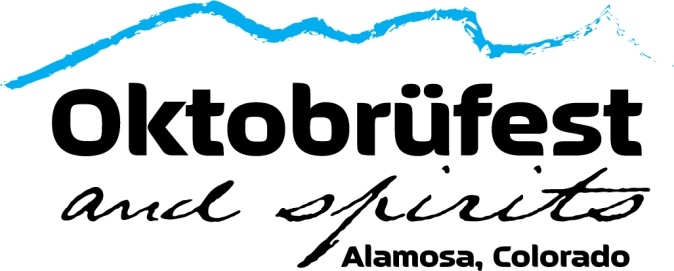 Vendor Application FormThis year’s event will be packed with many different breweries, distilleries & food vendors! There will also be plenty of games, contests, fun kid’s activities, and of course, live music!If you are a vendor and are interested in participating, please fill out the below form. All Chamber Members are able to participate as a vendor for free.Business: ______________________________________________   Contact Name: _______________________________________   Email: ________________________________________________   Phone Number: _______________________________________   Description of Game/Activity/Food/Etc.:Chamber Member:   YES: __________  ($25)    NO:  ___________ ($250 Flat Fee)Do you carry your own Insurance /Food License): YES: __________     NO: ___________Date: _____________________Forms and Checks can be dropped off at the Alamosa Chamber at 610 State Ave. or emailed to AlamosaCountyChambergmail.com *Make Checks payable to “Alamosa Chamber.”We can also send a virtual invoice that can be paid Via Credit Card.(Vendor fees are non-cancelable and non-refundable.)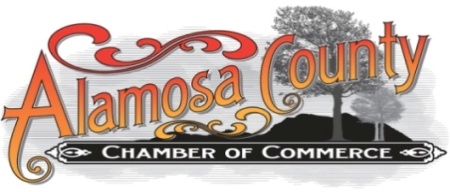 